1. IZVEDBENI NASTAVNI PLAN – PREDAVANJA/VJEŽBE/SEMINARI  2 . OBAVEZE NA KOLEGIJU I NAČIN OCJENJIVANJA NAPOMENA: 1 ECTS predstavlja 30 sati rada studenta. Ishodi učenja Razumijevanje teorijske osnove prostornog planiranja Objašnjenje praktične primjene teorijskog znanja na konkretnim primjerima i zadacima Primjena teorijskog znanja na konkretnim primjerima i prijedlozima rješenja Analitičko razumijevanje postojećih rješenja Dodatna pojašnjenja 3. STJECANJE PRAKTIČNIH KOMPETENCIJA I SAMOSTALNI RAD STUDENTA   Stjecanje praktičnih kompetencija kroz nastavu izraženo u ECTS-ima  Udio samostalnog rada studenta na kolegiju izražen u ECTS-ima i satima * odgovara broju ECTS-a kolegija 4. LITERATURA 5. Mogućnost izvođenja nastave na stranom jeziku  Ne 6. NAPOMENE  Seminarski projektni rad studenti izrađuju u grupi od 3 ili 4 studenta. Seminarski rad sastoji se od pisanog (projektiranog) rada i prezentacije pred ostalim grupama. Kod seminarskog rada ocjenjuje se: pristup projektiranju, korištenje primjera te literature, stupanj tehničke obrade, poštivanje rokova prilikom predaje; Kod prezentacije ocjenjuje se: sadržaj prezentacije, grafička obrada, način prezentiranja, odgovori na pitanja, poštivanje zadanog roka prilikom prezentacije. Studenti se moraju pridržavati definiranih rokova predaje i prezentacije. Izvedbeni plan je podložan promjeni sukladno epidemiološkoj situaciji, o čemu će studenti biti pravovremeno obaviješteni. Sveučilište u Rijeci 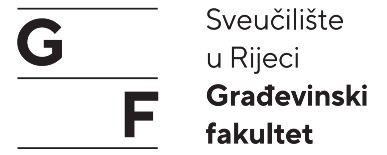 Građevinski fakultet Studij PREDDIPLOMSKI STUDIJ PREDDIPLOMSKI STUDIJ PREDDIPLOMSKI STUDIJ Semestar Ljetni, akademska godina 2023./2024. Ljetni, akademska godina 2023./2024. Ljetni, akademska godina 2023./2024. IZVEDBENI NASTAVNI PLAN ZA PREDMET Osnove prostornog planiranja Osnove prostornog planiranja Osnove prostornog planiranja Broj ECTS-a 3 3 3 Broj sati aktivne nastave P V S Broj sati aktivne nastave 30 0 15 Nositelj kolegija doc. dr. sc. Denis Ambruš, dipl. ing. arh. doc. dr. sc. Denis Ambruš, dipl. ing. arh. doc. dr. sc. Denis Ambruš, dipl. ing. arh. Suradnici na kolegiju doc. dr. sc. Denis Ambruš, dipl. ing. arh.doc. dr. sc. Denis Ambruš, dipl. ing. arh.doc. dr. sc. Denis Ambruš, dipl. ing. arh.Mrežna stranica kolegija Aplikacija Merlin-Osnove prostornog planiranja Aplikacija Merlin-Osnove prostornog planiranja Aplikacija Merlin-Osnove prostornog planiranja NASTAVNI TJEDAN P/V/S TEMA NASTAVNIK/    SURADNIK 1. P                Kultura prostora kao osnova ispravnog upravljanja i ponašanja u prostoru   Denis Ambruš1. V/S Vježba 1-grupa 2 Vježba 1-grupa 1 Denis Ambruš 2. P Uvod i osnovni pojmovi, definicije, geneza i terminologija kod urbanizma (U), prostornog planiranja (PP) i uređenja prostora (UP) Denis Ambruš2. V/S Vježba 1 – grupa 1 Vježba 1-grupa 2 Denis Ambruš 3. P                                                   Institucije u svezi PP i UP Sustav prostornog planiranja i uređenja u RH Denis Ambruš3. V/S Vježba 2 – grupa 2 Vježba 2- grupa 1 Denis Ambruš 4. P                                         Vrste i osnovne značajke prostornih planova Denis Ambruš4. V/S Vježba 2 – grupa 2 Vježba 2-grupa 1 Denis Ambruš 5. P Sastavni dijelovi prostornih planova Denis Ambruš5. V/S Kolokvij 1-grupa 2 Kolokvij 1-grupa 1 Denis Ambruš 6. P Metodologija izrade prostornih planova Denis Ambruš6. V/S Vježba 3 – grupa 2 Vježba 3-grupa 1 Denis Ambruš 7. P        Javni prostori i prostorno planiranje (sastavni dijelovi, oblici, gustoće, i drugo) Denis Ambruš7. V/S Vježba 3 – grupa 2 Vježba 3-grupa 1 Denis Ambruš 7. 8. P                                              Naselja, regije i ostali prostori Denis Ambruš8. V/S Vježba 4-grupa 2 Vježba 4-grupa 1 Denis Ambruš 9. P  Zakoni i propisi u svezi prostornog planiranja Denis Ambruš9. V/S Vježba 4-grupa 2 Vježba 4-grupa 1 Denis Ambruš 10. P                                       Javni interes u prostornom planiranju                                    Participacija građana u prostornom planiranju Denis Ambruš10. V/S Kolokvij 2-grupa 2 Kolokvij 2-grupa 1 Denis Ambruš 11. P Primjeri prostornih zahvata Denis Ambruš11. V/S Priprema za rad na seminaru- grupa 2 Priprema za rad na seminaru-grupa 1 Denis Ambruš 12. P Priroda i prostorno planiranje Denis Ambruš12. V/S Priprema za rad na seminaru- grupa 2 Priprema za rad na seminaru-grupa 1 Denis Ambruš 13. P Zaštita okoliša i prostorno planiranje Denis AmbrušV/S Seminar-grupa 2 Seminar-grupa 1 14. P Zaključno predavanje Denis Ambruš14. V/S Seminar-grupa 2 Seminar-grupa 1 Denis Ambruš 15. P Seminar-grupa 2 Seminar-grupa 1 Denis Ambruš15. V/S Seminar-grupa 2 Seminar-grupa 1 Denis Ambruš Nastavna aktivnost Nastavna aktivnost ECTS ECTS Ishod učenja Ishod učenja Aktivnost studenta Aktivnost studenta Metoda procjenjivanja Metoda procjenjivanja Bodovi Bodovi Bodovi Bodovi Nastavna aktivnost Nastavna aktivnost ECTS ECTS Ishod učenja Ishod učenja Aktivnost studenta Aktivnost studenta Metoda procjenjivanja Metoda procjenjivanja min min max max Prisustvo na nastavi Prisustvo na nastavi 111 1 Prisustvo i praćenje nastave, rasprava Prisustvo i praćenje nastave, rasprava Pismena evidencija Pismena evidencija 3 3 5 5 Kolokvij 1 Kolokvij 1 0,50,51-2-3 1-2-3 Učenje temeljem predavanja, literature te važećih zakona Učenje temeljem predavanja, literature te važećih zakona Ocjenjivanje pismenog rada prema unaprijed određenim kriterijima Ocjenjivanje pismenog rada prema unaprijed određenim kriterijima 15 15 3030Kolokvij 2 Kolokvij 2 0,50,51-2-3 1-2-3 Učenje temeljem predavanja, literature te važećih zakona Učenje temeljem predavanja, literature te važećih zakona Ocjenjivanje pismenog rada prema unaprijed određenim kriterijima Ocjenjivanje pismenog rada prema unaprijed određenim kriterijima 15 15 3030Seminar Seminar 1 1 1-2-3-4 1-2-3-4 Odabir teme za rad, nabava literature, izrada rada, konzultacije Učenje, analiza rada, usmeno izlaganje Odabir teme za rad, nabava literature, izrada rada, konzultacije Učenje, analiza rada, usmeno izlaganje Pregled i ocjena rada prema unaprijed određenim kriterijima Pregled i ocjena rada prema unaprijed određenim kriterijima 17 17 35 35 Aktivnosti tijekom nastave ukupno Aktivnosti tijekom nastave ukupno 5050100100Ukupno Ukupno 50 50 100 100 Terenska nastava Seminar, program, projektni zadatak i ostalo Laboratorijska nastava ECTS 1 Aktivna nastava Aktivna nastava Samostalni rad studenta Samostalni rad studenta ECTS sati ECTS sati 1,5 45 1,5 45 Ukupno   ECTS-a* 3 3 Obavezna Obavezna 1. Marinović-Uzelac, A.: Naselja, gradovi i prostori. - Zagreb: Tehnička knjiga, 1986. 2. Marinović-Uzelac, A.: Prostorno planiranje. - Zagreb: Dom i svijet, 2001. 3.Ambruš, D., 2021. Postindustrijski gradovi, Strand, Beograd.4.Zakon o prostornom uređenju i gradnji, drugi zakoni iprovedbeni propisi u svezi prostornog planiranja, uređenja igradnje - Zagreb: Narodne novine RHDodatnaDodatna1. Mumford, L.: Grad u historiji: prijevod s engleskog. - Zagreb: Naprijed, 1968.2. Milić, B.: Razvoj gradova kroz stoljeća - dio I i dio II. - Zagreb: Školska knjiga, 1994.3.Marinović-Uzelac, A.: Teorija namjene površina u urbanizmu. - Zagreb:Tehnička knjiga, 1989.4.Le Corbusier, Ch.-Ed.: Način razmišljanja u urbanizmu. - Beograd: Građevinska knjiga, 1974.